1.产品介绍1.1产品概述我司设计的甲醛变送器，采用电化学传感器具有测量精度高、响应速度快、使用寿命、长稳定可靠的特点，设备输出分辨率可达0.01ppm 、可长期24小时在线监测，主要应用于智能家居、空气清新机、空调等需要长期在线监测甲醛浓度的行业或设备。设备采用宽压10~30V直流供电，模拟量信号输出，4~20mA、0~5V、0~10V可选，外壳防护等级高，可以适应现场环境恶劣的检测场合。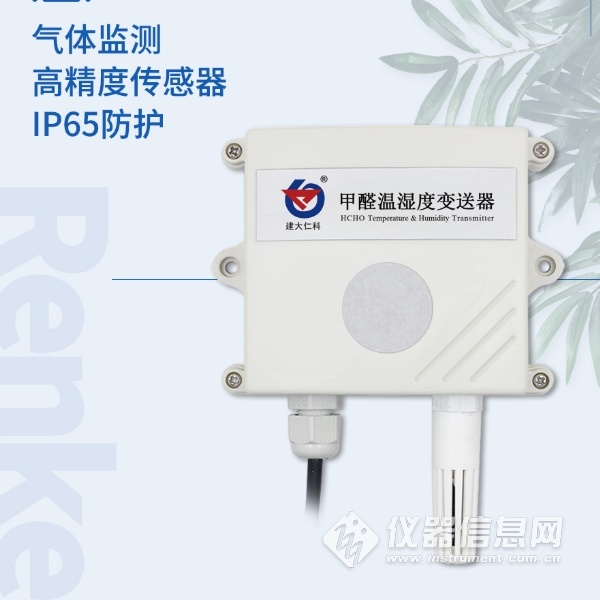 1.2功能特点■量程0-5ppm，其他量程亦可定做。■测量精度高，重复性可达2%以内。■485通信接口标准ModBus-RTU通信协议，地址、波特率可设置，通信距离最远2000米。■可选配高品质OLED显示屏，现场可直接查看数值，夜晚亦可清晰显示。■现场供电采用10~30V直流宽压供电，可适应现场多种直流电源。■产品采用壁挂式防水壳，安装方便，防护等级高可应用于恶劣的现场环境。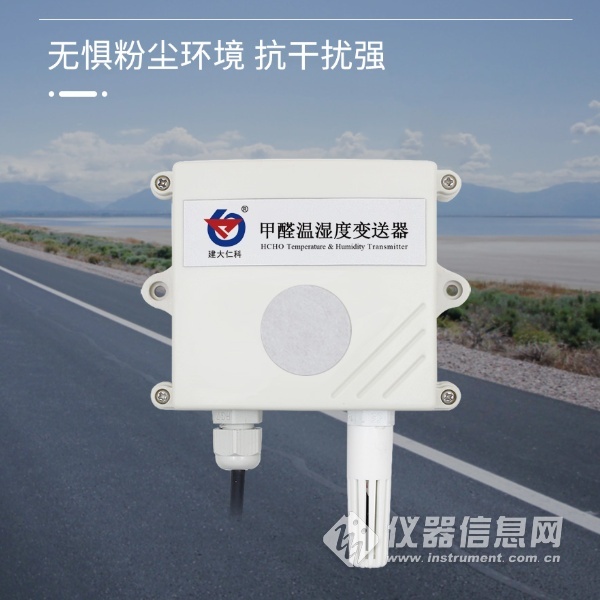 1.3主要技术指标以上所有规格参数均在环境条件：温度20℃、相对湿度50%RH、1个大气压，待测气体浓度最大不超过传感器量程的环境下测得。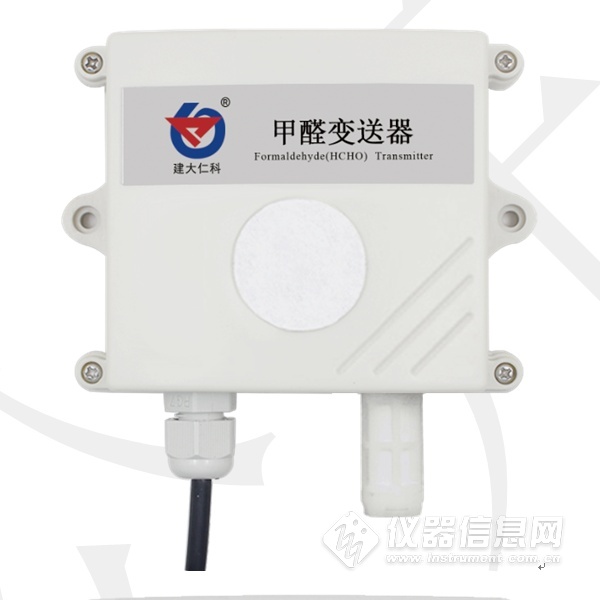 1.4产品选型 ​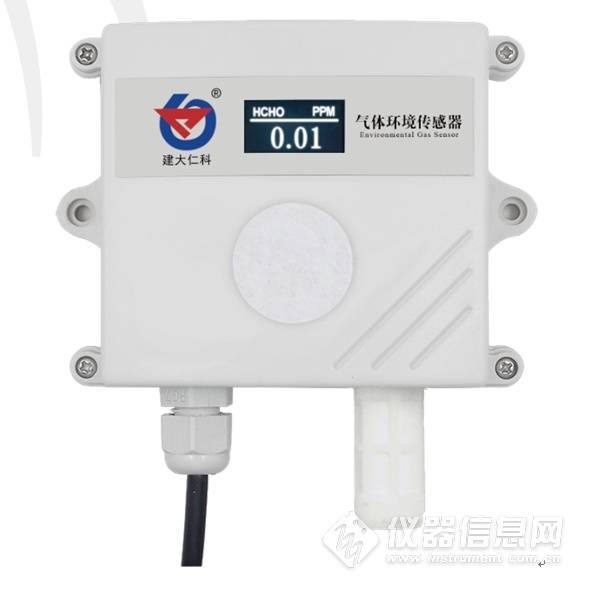 2.设备安装说明2.1设备安装前检查设备清单：■甲醛变送器设备1台■自攻螺丝（2个）、膨胀塞（2个）■产品合格证、保修卡、接线说明等常见问题及解决方法4.1无输出或输出错误  可能的原因：1)量程对应错误导致PLC计算错误。2)接线方式不对或者接线顺序错误。3)供电电压不对（针对0~10V型均为24V供电）。4)变送器与采集器之间距离过长，造成信号紊乱。5) PLC采集口损坏。6)设备损坏。供电电源10~30V DC输出信号4~20mA、0~5V、0~10V功耗0.12W温度测量范围-40℃~+80℃湿度测量范围0~100%RH温度精度±0.5℃湿度精度±3%RH工作温度-20~50℃工作湿度15~90%RH 无冷凝压力范围91~110Kpa稳定性≤7%信号值/年响应时间≤35S预热时间≥5分钟甲醛零点漂移（-20~40℃）≤±0.5ppm重复性≤2%使用寿命≥24个月精度±5%FS分辨率0.01ppmRS公司代号CH2O-甲醛变送器I204~20mA电流输出V050~5V电压输出V100~10V电压输出2-壁挂王字壳OLED-壁挂王字壳带OLED显示5P对应量程0~5ppm型号